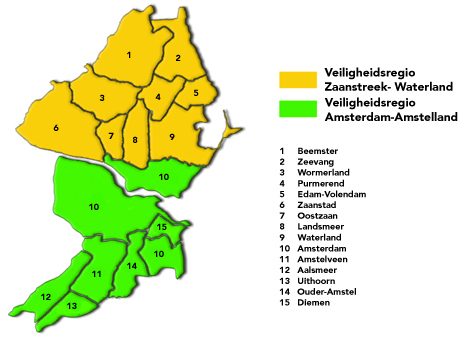 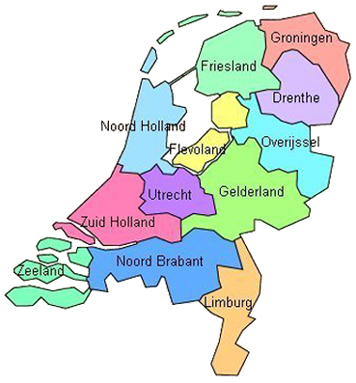 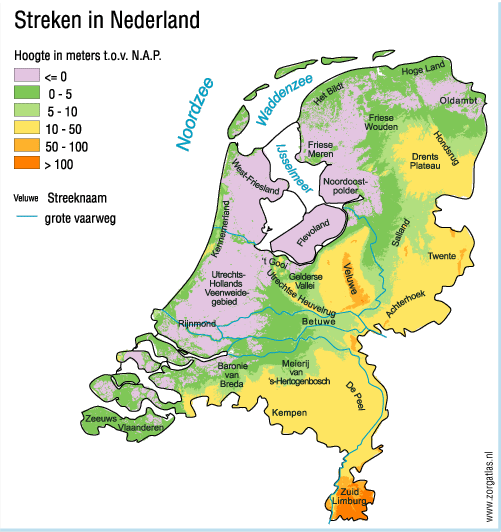 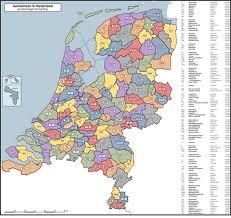 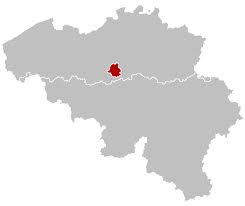 Hoofdstad= de belangrijkste stad van een land of provincieDe provincie= een deel van een land met een eigen hoofdstad en bestuur.De gemeente= een stad of een dorp of een paar dorpen samen.De streek= een gebied, een stuk land.De regio= een gebied om een stad heen.